					 Схема к приложению № 1к постановлению главысельского поселенияЕрмекевский сельсовет муниципального районаЕрмекеевский район Республики Башкортостанот 03 июля 2019 года № 60				        ул.Коммунистическая,д.104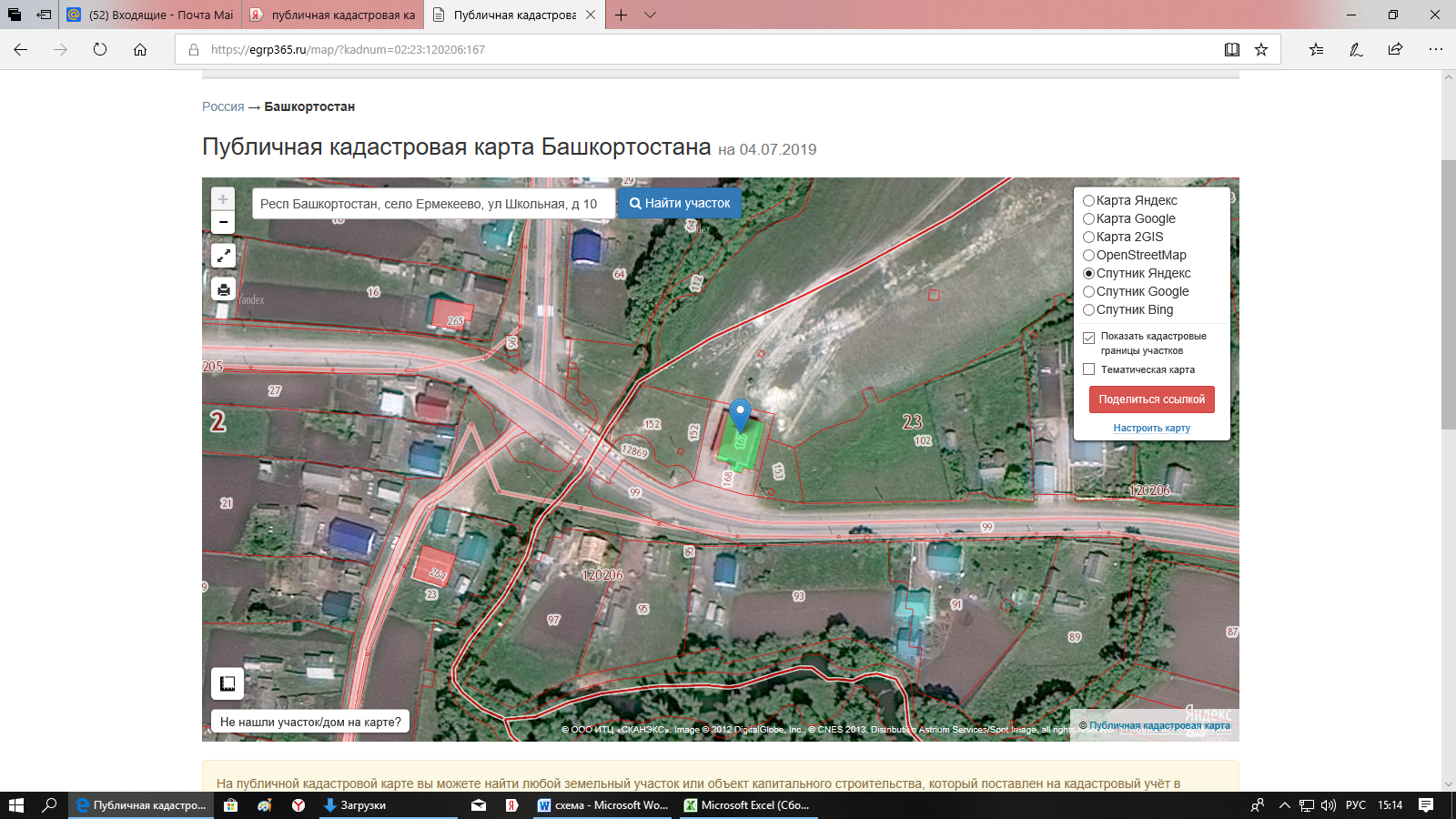  ул. Школьная, д.10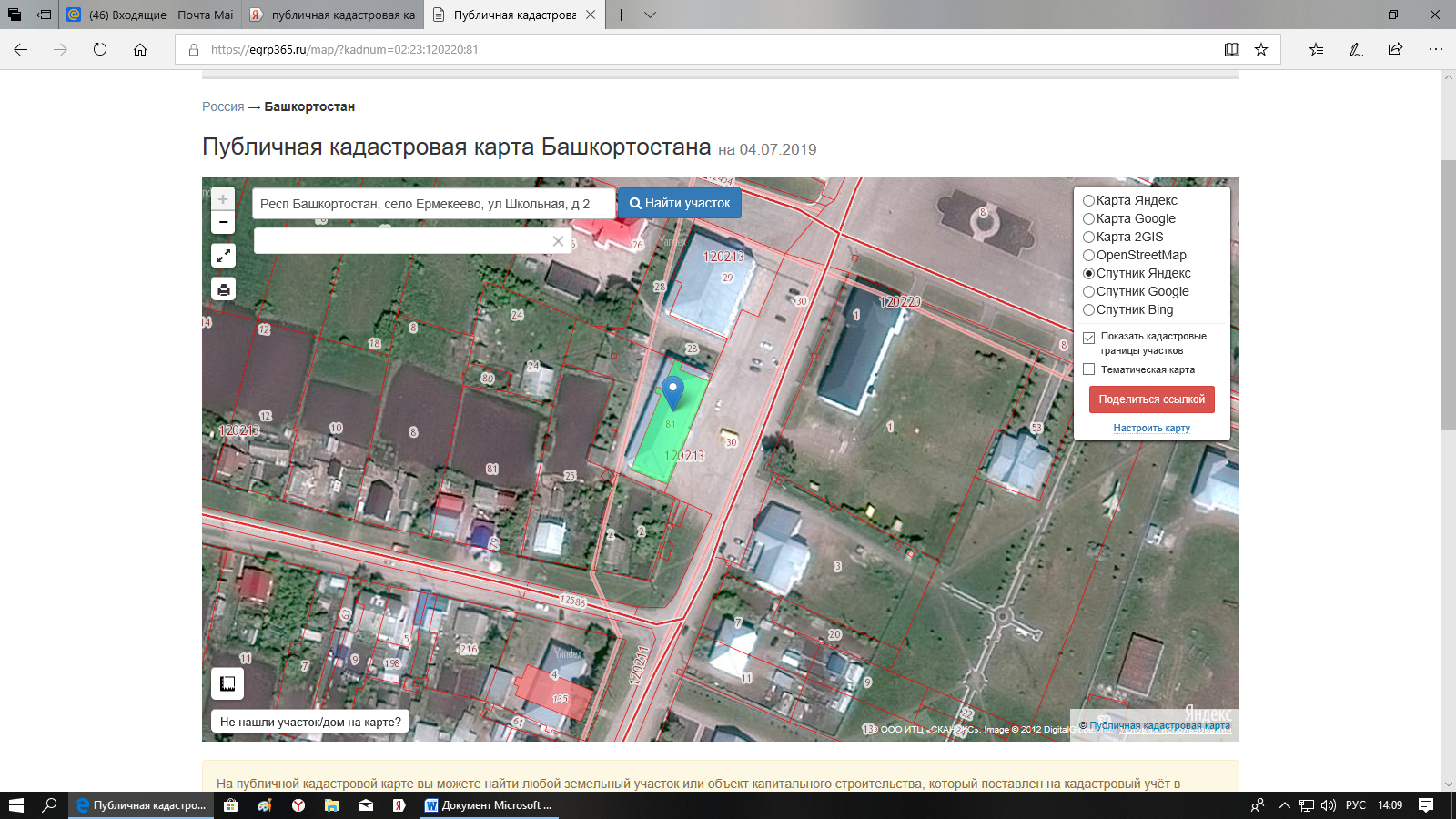 